Jugend(r)ausfahrt 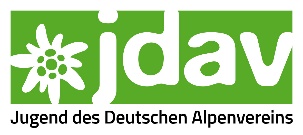 Ein Projekt der JDAV gemeinsam mit Mountain EquipmentEinverständniserklärung zur Teilnahme(als zwingende Anlage zur E-Mail an jdav@alpenverein.de, Betreff: #jugend(r)rausfahrt 2022)Hiermit bestätige ich als Hauptansprechperson, dassvon allen Personen, die auf den Bildern sind, die Einverständniserklärungen zur Verarbeitung und Weitergabe vorliegen und diese auf Anfrage vorgelegt werden können. von der*dem Fotograf*in die Einverständniserklärung zur Verarbeitung und Weitergabe der Bilder vorliegt und diese auf Anfrage vorgelegt werden kann. ich die Teilnahmebedingungen auf www.jdav.de/38326 gelesen habe und sie akzeptiere.Die Aufbewahrungspflicht der Einverständniserklärungen obliegt der Sektion. Ort, Datum			Unterschrift HauptansprechpersonVeranstalterin des Projekts „Jugend(r)ausfahrt“Jugend des Deutschen AlpenvereinsAnni-Albers-Str. 780807 Münchenwww.jdav.deAusführliche Teilnahmeinformationen und Hinweise zum Datenschutz der Jugend(r)ausfahrt unter: www.jdav.de/38326Name der SektionName der HauptansprechpersonE-Mail-Adresse der HauptansprechpersonGeburtsdatum der HauptansprechpersonSektionsfunktion der Hauptansprechperson 